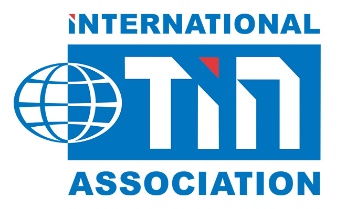 PRESS RELEASE20th November 2020			                                  Ref: 11-20-WHITESOLDERThe International Tin Association (ITA) welcomes White SolderGlobal tin industry association ITA is pleased to announce that Brazilian tin producer White Solder has joined it membership. Representing the world’s major tin producers, ITA is the world authority on tin and at the forefront of responsible sourcing standards implementation.“We are delighted to have this opportunity to work together with tin industry leaders in demonstrating the importance and sustainability of tin as a vital resource” said the company’s Commercial Director Paulo Amparo. “White Solder appreciates the benefits of a collective approach to implementing responsible practices and is looking forward to being part of these initiatives” White Solder is a South American refined tin and solder producer based in Brazil, having expanded in 2020 to an installed capacity of 7,200 tonnes of tin per year. Originating in 2001, its operations are fully integrated, processing cassiterite tin ore to tin ingots and then into a range of alloy products, mainly solders. It has plants in Ariquemes, Ribeirão Preto and the Manaus free trade zone. LME branded tin as well as certified tin alloy and solder products are supplied to an international market.ITA represents more than 80% of global tin production in its full and associate memberships and is an effective platform for tin industry cooperation. It works to demonstrate the importance of tin in everyday life, for example as solder joining all electronics, whilst at the same time recognising concerns about sustainability and responsible production. Through ITA, all levels of the tin supply chain can engage to provide an exceptional forum for dialogue and action. White Solder will support ITA’s global industry Code of Conduct standard and is committed to reporting to the standard within its first year of membership. The Code of Conduct addresses consumer expectations for responsible supply chains, including environmental, safety, human rights and labour issues.ITA’s expertise in understanding tin market dynamics, engaging with tin users and tracking future tin technologies also aligns directly with White Solder’s upstream and downstream business interests and will ensure the company stays at the forefront of an industry with significant threats and opportunities ahead. More information on tin use is available on the ITA website: www.internationaltin.org -ENDS-About International Tin Association:The International Tin Association (formerly ITRI) is the world's foremost authority on tin with over 80 years’ experience in tin related technologies. It is a membership-based organisation representing major tin producers and smelters and the premier source of tin related information as well as a leader in implementing responsible sourcing standards. ITA has specialist knowledge of tin use in all the major sectors as well as groups responsible for statistical and market information, future uses, regulatory affairs and sustainability. It provides links to the main tin consuming sectors through a substantial network of industry contacts. The organisation hosts seminars and international conferences. It also provides marketing and technical support to its members and the tin industry in general. Further information can be obtained from  http://www.internationaltin.org   For further enquiries please contact:Dr Jeremy PearceMarket Intelligence & CommunicationsTel: +44 (0) 1727 871311Mob: +44 (0)79 09890630Email: jeremy.pearce@internationaltin.org